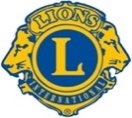 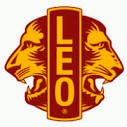 MEALS AND FUNCTIONS – Choose individually pleaseCompleted Registration Forms should be sent to: Email iandebruyne@gmail.comOR mail to: The Secretary, Lions District 201V3 2023 Convention SecretaryPO Box 45 Warragul Vic 3820Preferred payment by EFT to NAB – Account name: LCI DISTRICT 201V3   BSB: 083953 Account Number: 549887518. Please quote your name as reference.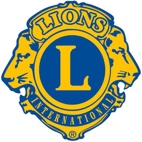 2023 DISTRICT 201V3 CONVENTION HOSTED BY THE LION’S CLUBS OF ZONE 6Dear LionAttached is a brief information in relation to registering for the 47th Annual District Convention, to be held on Friday 27th, Saturday 28th and Sunday 29th October 2023.VENUE	REGISTRATIONS & BUSINESS SESSIONS are at The Oaks, Logan Park, Howitt St., Warragul 3820REGISTRATION FORMS & PAYMENT	Download your Registration Form from the 201V3 website: www.201v3.lions.org.au OR	Cabinet Secretary will email registration forms to Clubs. 	Payments can be made by either EFT, cheque or postal order.FRIDAY NIGHT INFORMAL RECEPTION  	The Informal Reception will commence at 8.30pmSATURDAY NIGHT DINNER DANCE Band: The HoffmansTo be held at Warragul Country Club, Sutton Street, Warragul Vic 3820 – 120  max number attending  first in will be allocated seats.Members, please arrange your own transport to and from the venue. ALL REGISTRATIONS ARE TO BE FINALISED BY THE CLOSING DATEMONDAY 16th OCTOBER 2023Conventioneer & Delegate Registration will be open at 3pm Friday & 7am SaturdayStart times for Convention are Friday 7pm, Saturday 8.30am & Sunday 9amA SELECTION OF ACCOMMODATION IS AVAILABLE IN WARRAGUL AND SURROUNDING TOWNS as per attached lists.  Please make your own bookings.We appreciate the support given by our valuable 2023 Zone 6 Family V3 Convention Sponsors.        Drouin & District Community Bank        Neerim & District Community Bank                Trafalgar & District Community Bank           BAW BAW SHIRE                                       Warragul Country Club    RMI Print                                                 Dahlsen’s Building Supplies                                              Hocking Stuart Real Estate                   Anderson McCormack P/L     Nielsens Funeral Services – Warragul & Drouin                                               Tyrells Accountants (Moe & Warragul)                          Wayne Farnham MP (State)                  Russell Broadbent MP (Federal)                                              Travel Plus (John Daniels)                                       Malady Electrical        Bakers Delight Warragul                                                Leigh Herbel Constructions P/L                                               Warragul Sporting and Social Club                                   Lions Clubs of Warragul & Yarragon & all Zone 6 Clubs.                                               Blackwood’s Readymix P/L                                               Valleymotorgoup (Glenn Chenoweth)                 Harriet Shing MP Eastern Victoria         Darren Chester MP La Trobe Valley                                              Bunnings Warehouse P/LIONS CLUB INTERNATIONAL, DISTRICT 201V3 INC.      ANNUAL GENERAL MEETING AND 47th CONVENTIONOAKS, LOGAN PARK, HOWITT STREET WARRAGUL27, 28 & 29 OCTOBER 2023Title(PDG etc)SurnameSurnameGiven Names(As it will appear on your Convention Badge)Given Names(As it will appear on your Convention Badge)LionPartnerLeoGuestCLUBDistrictAddressState   Post Code   PhoneMobile   EmailIs this your first Convention?Is this your first Convention?        Yes No(Please circle)(Please circle)We are staying at:We are staying at:We are staying at:We are staying at:We are staying at:We are staying at:Special Dietary requirements:Special Dietary requirements:Special Dietary requirements:Special Dietary requirements:Special Physical Needs:Special Physical Needs:DateDayFunctionTimeCost PPNumberAmount $27/10/2023FridayWelcome Sausage Sizzle4.00pm –6.00pmFREE27/10/2023FridayInformal ReceptionDrinks at Bar Prices7.00pm$528/10/2023SaturdayBreakfast7.00am$528/10/2023SaturdayLunchApprox. 12.30pm$1528/10/2023SaturdayDinner Dance – Warragul Country Club – (120 Max)Drinks at Bar Prices7.00pm -11.00pm$2529/10/2023SundayBreakfast7.00am$529/10/2023SundayBBQ Lunch – Oaks- Drinks at Bar Prices.Approx. 12.30pm$15Convention Pins (120 only)Convention Pins (120 only)Convention Pins (120 only)Convention Pins (120 only)$7TOTAL:TOTAL:TOTAL:$Personal Cheque  Money Order   EFTTotal Amount:  $  Please address all correspondence to:The Secretary, Zone 6 V3 2023 Convention Committee,PO Box 45 Warragul Vic 3820or contact either:Convention Chairman, Lion Geoff Anderson on 0412 285 913 orConvention Secretary, Lion PDG Terry Hayler on 0437 353 651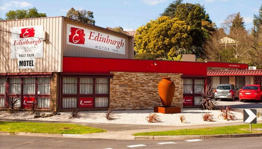 Edinburgh MotelWarragul61 Princes Way, Warragul VIC 3820(03) 5622 3339(Convention Motel)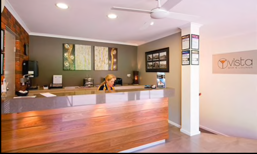 Warragul Views MotelWarragul50 Rulemount Rd, Warragul VIC 3820 (03) 5623 5222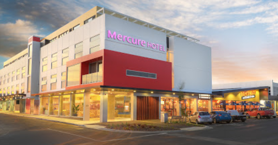 Mercure HotelWarragul23 Mason St, Warragul VIC 3820(03) 5618 3500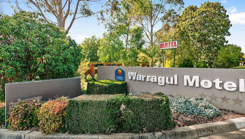 Comfort Inn MotelWarragul1845 Princes Way, Warragul VIC 3820
(03) 5623 2189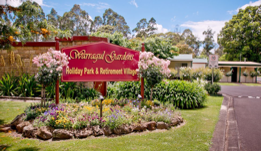 Warragul Gardens Holiday Park44 Burke St, Warragul VIC 3820(03) 5623 2707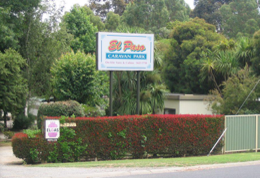 El Passo Caravan ParkDrouin62-270 Princes Way, Drouin VIC 3818(03) 5625 1710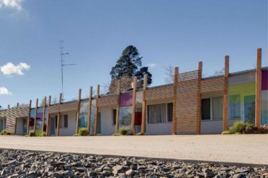 Comfort InnDrouin275 Princes Way, Drouin VIC 3818(03) 5625 3296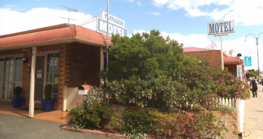 Comfort Inn MotelYarragon1845 Princes Way, Warragul VIC 3820(03) 5623 2189